Руководителям образовательных организаций муниципальных образований Пермского края Координаторам деятельности по родительскому образованию в образовательных организацияхУважаемые коллеги! Краевой ресурсный центр по родительскому просвещению (АНО «Институт поддержки семейного воспитания»), созданный по заказу Министерства образования и науки Пермского края, в период с сентября по декабрь 2019 года, для эффективной организации родительского образования и самообразования по вопросам развития детей и семейного воспитания, предложит серию вебинаров (он-лайн трансляций) на актуальные темы (см. приложение 1). Приглашаем специалистов, педагогов, родителей принять участие во третьей он-лайн трансляции:Вопросы для обсуждения:1) Что меняется в жизни пятиклассников и их родителей.2) Как понять, что адаптация проходит успешно, и в каких случаях необходимо обратиться за помощью.3) Как родители могут помочь своему пятикласснику безболезненно адаптироваться к средней школе.Возможные формы участия:Педагоги и родители города Перми! У Вас есть уникальная возможность присутствовать лично на открытой лекции.Очное присутствие на лекции (место проведения – ул. Пушкина, 42, IV корпус ФГБОУ ВО «Пермский государственный гуманитарно-педагогический университет», ауд.В-103, регистрация в 17.00) (по предварительной записи). При участии в очном формате (при участии не менее в 4-х лекциях – выдается сертификат (электронный).Участие в дистанционном формате (предварительная регистрация, за день будет выслана ссылка для подключения к видео-трансляции). Просмотр видеотрансляции на канале You Tube (в открытом доступе после проведений лекций).Рекомендуем:Классным руководителям и психологам подключать к участию коллективы родителей классов с дальнейшим обсуждением в рамках родительских собраний и консультаций.  Участие - на бесплатной основе.  Участие в мероприятии – БЕЗ участия детей.
ВНИМАНИЕ! Ссылка для подключения будет выслана после прохождения регистрации. Заявки принимаются: до 27 октября 2019 года до 20.00 часов.РЕГИСТРАЦИЯ (ЗАЯВКИ):Также следите за актуальной информацией в группах:Институт поддержки семейного воспитания: https://vk.com/festkmspermДоступное образование. Вебинары для родителей. https://vk.com/club77328245Официальный сайт - https://anoipsv.ru/ Проект реализуется АНО «Институт поддержки семейного воспитания» (Краевой ресурсный центр по родительскому просвещению), кафедрой социальной педагогики ПГГПУ по заказу Министерства образования науки Пермского края.С уважением,руководитель проектной линии, к.пед.н., доцент,зам. декана факультета правового и социально-педагогического образования ПГГПУ              Л.А. МетляковаПриложение 1Министерство образования и науки Пермского краяКраевой ресурсный центр по родительскому просвещениюАвтономная некоммерческая организация «Институт поддержки семейного воспитания» Кафедра социальной педагогики ФГБОУ ВО «Пермский государственный гуманитарно-педагогический университет» ПРИГЛАШАЕМ РОДИТЕЛЕЙ И ПЕДАГОГОВ ПЕРМСКОГО КРАЯпринять участие воткрытых лекциях и вебинарах по вопросам семейного воспитания и развития детейКонтактное лицо:Метлякова Любовь Анатольевна, доцент кафедры социальной педагогики ПГГПУ (89048487371, resurs_family@mail.ru)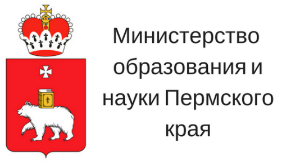 Министерство образования и науки Пермского краяФГБОУ ВО «Пермский государственный гуманитарно-педагогический университет»Краевой ресурсный центр по родительскому просвещениюАвтономная некоммерческая организация «Институт поддержки семейного воспитания»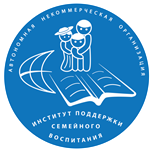  resurs_family@mail.ru, https://anoipsv.ru/ resurs_family@mail.ru, https://anoipsv.ru/ resurs_family@mail.ru, https://anoipsv.ru/Дата: 29 октября 2019 года в 17.30-19.30 ч. (вторник)Тема: «Как безболезненно адаптироваться к средней школе? (Родителям 5-классников)»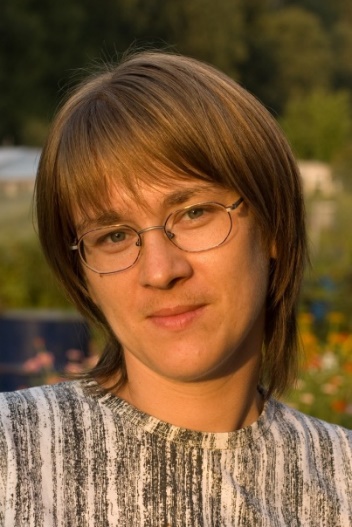 Шведчикова Юлия Сергеевна, кандидат психологических наук, доцент кафедры практической психологии Института психологии ПГГПУ, практикующий психологhttps://docs.google.com/forms/d/e/1FAIpQLSfAvK-8yz7phMz1T2Aobn3a1u8--KGG_ajOr-WNOAj5l5Eiqw/viewformДата и время(возможны изменения) Тема вебинара в формате открытой лекцииФИО ведущего24 сентября 2019 г. (вторник)17.30-19.30«Одержимая влюбленность (родителям о первой влюбленности подростка)»Ссылка для просмотра трансляции:https://www.youtube.com/watch?v=P65-xP1a-QMСмирнов Денис Олегович, кандидат психологических наук, доцент кафедры практической психологии Института психологии ПГГПУ, практикующих психолог15 октября 2019 г. (вторник)17.30-19.30«О чем мамы стесняются говорить с дочерьми?!» Ссылка для просмотра трансляции:https://www.youtube.com/watch?v=Y9f_OVEbymQ&t=4sСемашко Татьяна Аркадьевна, старший преподаватель кафедры общей и клинической психологии ПГНИУ, врач психиатр-сексолог, психотерапевт, клинический психолог29 октября 2019 г. (вторник)17.30-19.30Как безболезненно адаптироваться к средней школе? (Родителям 5-классников)Шведчикова Юлия Сергеевна, кандидат психологических наук, доцент кафедры практической психологии Института психологии ПГГПУ, практикующий психолог12 ноября 2019 г. (вторник)17.30-19.30«О детских обидах. Как вовремя распознать, что ребенок находится в беде?»Богомягкова Оксана Николаевна, кандидат педагогических наук, зам.директора ГБУПК «ЦППМСП»; практикующий психолог, сертифицированный психотерапевт26 ноября 2019 г. (вторник)17.30-19.30«О детской лени: преодолеть или возглавить?!»Галиева Светлана Юрьевна, кандидат педагогических наук, доцент кафедры социальной педагогики ПГГПУ; практикующий психолог